Структурное подразделение «Детский сад к/в «Ягодка» МБДОУ «Д/с «Планета детства» к/в»   
Проект«Знакомство с профессией «Парикмахер»Подготовили: Кузнецова Н.Н.Шувалова А.Н.
                                                Чамзинка 2020гЦель проекта: Недостаточное количество у детей знаний о профессии «парикмахер» Нежелание некоторых детей следить за своим внешним видом, в частности, прическойПознакомить детей с профессией «парикмахер», воспитывать опрятность, желание ухаживать за своими волосами.Создание условий для развития познавательных и творческих способностей детей в процессе реализации образовательного проекта «Профессия - парикмахер».Расширение и обобщение представлений детей о профессиях, орудиях труда, трудовых действиях.Развитие интереса к различным профессиям с учетом гендерного воспитания.Задачи проекта-Прививать интерес к профессии «парикмахер».-Воспитывать у детей желание следить за своим внешним видом.-Обратить внимание родителей на внешний вид, прическу детей.-Расширить знания и представления о профессиях своих родителей (место работы, значимость их труда, гордость и уважение к труду своих родителей).-Обеспечить активность ребенка в сложном процессе становления его как личности.-Развивать образное и пространственное мышление, побуждать детей к творчеству и самостоятельности.-Вызвать интерес к окружающему миру.-Развивать коммуникативные навыки;-Активизировать внимание, память, обогащение словарного запаса, развивать речь.-Помочь родителям правильно организовать совместный семейный досуг.Сроки реализации проекта- 1 месяцОжидаемые результаты- Дети узнают о профессиях своих родителей, в частности о профессии – парикмахер. Пополнят словарный запас по теме, и активно будут используют в речи изученный словарь.- У детей будут формироваться знания и представления о профессии, орудиях труда парикмахера, его месте работы, оборудовании, о творческой составляющей его профессии.- У родителей появится активная жизненная позиция по вопросу ранней профориентации детей. Актуальность проекта:В среднем дошкольном возрасте особое значение для полноценного развития детской личности приобретает дальнейшее приобщение к миру взрослых людей и созданных трудом предметов. Ознакомление с профессиями обеспечивает дальнейшее вхождение ребенка в современный мир, приобщает к его ценностям, направляет на развитие познавательных и гендерных интересов мальчиков и девочек среднего дошкольного возраста. Углубленное изучение профессий способствует развитию представлений об их значимости, ценности каждого труда. Правильный выбор профессии определяет жизненный успех каждого человека.Тема разработанного проекта выбрана с учетом ФГОС, возрастных особенностей среднего дошкольного возраста и объема информации, которая может быть ими усвоена.
Анализ проекта:В старшей группе создана развивающая среда. На данный момент в группе имеется мебель для игры в парикмахерскую, инструменты-игрушки «Парикмахер», фартуки, куклы. Механизм реализации проектаПоисковая работа по подбору иллюстративного материала и фотографий по теме «Профессия - парикмахер».Оформление и оснащение уголка «Парикмахерская».Изготовление атрибутов для сюжетно-ролевой игры « В «парикмахерской».Просмотр презентации «Профессия - парикмахер».Сотрудничество с семьёй:Консультации «Знакомство с профессиями мамы и папы», «Как организовать экскурсию в парикмахерскую».Привлечение родителей к участию в проекте, организации экскурсии, оформлению альбома с рисунками и фотографиями.Продукт проектной деятельности:1.Беседа о профессии  «Парикмахер».2.Беседа: «Правила поведения в парикмахерской».3.Игра-ситуация: «Красивая стрижка».4. Сюжетно-ролевая игра «Парикмахерская»;5.Сюжетно-ролевая игра: «Привезли новые шампуни».6. Дидактические игры «Что лишнее», «Кто быстрее соберет»;7. Выставка детских работ «Юный стилист»;8. Альбом по развитию речи «Профессия – парикмахер».9.Беседа: «Правила поведения в парикмахерской».10.Беседа по ОБЖ: «Опасные предметы в парикмахерской».Конспект занятия«Профессия - парикмахер»Цель: ознакомление детей с профессией парикмахера.Задачи:образовательные: расширять представление о профессиях, орудиях труда, рудовых действиях.развивающие: развивать зрительное восприятие, внимание, память, мышление.воспитательные: воспитывать уважение к труду взрослых, любознательность.Оборудование: картина по теме «В парикмахерской», картинки с изображением профессий людей, предметы для сюжетно – ролевой игры (ножницы, фен, расческа, лак).Ход занятияОрганизационный момент.–Ребята, скажите, куда ходят каждый день ваши родители? А где они работают?- Давайте вспомним, о каких профессиях мы уже говорили?Основная часть (выставляются на наборное полотно картинки – учитель, продавец, повар, шофер, швея)Дидактическая игра «Кто, что делает?»Врач – лечит, учитель - учит, продавец – продает, швея – шьет, повар – готовит.- А сейчас попробуйте отгадать загадку?Кто же сделает прическуФеном, щеткой и расческойПышно локоны завьет,Челку щёткой взобьетВсе в его руках горитКто изменит внешний вид? (парикмахер)-Вот мы сегодня и поговорим о профессии парикмахера.Рассказ о профессии. Парикмахеры работают в парикмахерской и салонах красоты. Клиента усаживают в удобное кресло, укрывают плечи специальной накидкой, промывают шампунем волосы, а потом подстригают, используя расческу и ножницы. Клиенту-женщине парикмахер может сделать укладку волос феном и щеткой, а может завить волосы локонам и покрыть специальным лаком для волос.Парикмахер должен обладать крепким здоровье (ведь на ногах ему приходится проводить весь рабочий день) и любовью к людям, иметь желание доставить радость, сделать людей красивее.Вопросы:-Где работает парикмахер?-Что делает парикмахер?-Какие инструменты ему нужны для работы?-Чем должен обладать парикмахер?Пальчиковая гимнастикаДайте ножницы, расчёску
Он вам сделает причёскуМастер непременноПодстрижет вас современно.Отгадывание загадок, об орудиях труда парикмахера.Два конца, два кольцаПосередине гвоздик (ножницы)В этом маленьком предметеПоселился теплый ветер (фен)Хожу – брожу не по лесам, а по усам и волосамИ зубы у меня длинней, чем у волков и медведей (расческа)- Ребята, молодцы, всё правильно отгадали!- Посмотрите, к нам пришел в гости мальчик Петя, который расскажет вам, как он ходил в парикмахерскую.Стихотворение «Про парикмахера»Стал волосы как грива,Видно стричь пора пришла…В парикмахерской красиво,Много света, зеркала …Мне на кресло указали,Не успел сказать я: «Ой!»
Засверкали, залеталиНожницы над головой.Я пришел туда лохматыйИ не стриженым бараном,
А ушел я аккуратнымИ красивым мальчуганом.Парикмахер дядя СашаМне сказал: «Не забывай парикмахерскую нашу, приходи не зарастай»Парикмахер все умеет:Хочешь – наголо обреет или челку уберёт,Иль височки подравняет – как захочешь, подстрижет.Он свою работу знает,Кто подстричься хочет,Тем поможет без проблем.Итог занятия.– С какой профессией мы сегодня познакомились?- Сейчас я вам предлагаю поиграть в сюжетно - ролевую игру «Парикмахерская».Сюжетно-ролевая игра«Парикмахерская».Игровые действия:НадеваниеПричесываниеСтрижкаОтряхнуть волосыМытьё головыВытирание полотенцемСушка феномОкраска волосПокрыть лакомДухами одеколонитьНакрутить волосы на бигудиЗаплести косичкиСделать пробор на волосахСушить волосыКофе во время ожиданияПросмотр журналовПредметы и аксессуары для игры в парикмахерскую:Зеркало, расчески, шампунь, бигуди, ножницы, фен, щетка, миска для окраски волос, фартук парикмахера, заколки, резинки, журналы.Задачи:Развивать интерес и уважение к профессии парикмахера.Знакомство с правилами поведения в парикмахерской.Развивать умение совместно с воспитателем развивать сюжет игры, Согласовывать тему, распределять роли.Способствовать установлению в игре ролевого взаимодействия и умению ролевых взаимоотношений. Формировать правильные взаимоотношения в коллективе.Узнавать предметы по характерным признакам.Воспитывать умение находить предмет по его характерным признакам, развивать наблюдательность ,находчивость ,воспитывать выдержку.Закрепить знания детей о том, что людям в работе помогают разные «умные» машины, орудия труда ,воспитывать интерес к труду взрослых, желание самим трудиться.Игра-ситуация: «Красивая стрижка». Методика проведения.Воспитатель: (воспитатель берет расческу и проводит ей по волосам)- У меня сегодня волосы плохо причесаны, надо сделать новую прическу. - - Пойду в парикмахерскую. (Подходит к ребенку играющему в парикмахерской).- Марина ты парикмахер?- Сделай мне пожалуйста прическу.- Я хочу, чтобы волосы были красиво причесаны, можно помыть их шампунем? (моет)- А красить будешь?- Покрась мне волосы краской, чтобы они были темнее.- Мне идут темные волосы. (Красит). А теперь посушим волосы.- Все волосы высохли.- Мастер, причешите меня пожалуйста.- Спасибо. (Погляжусь в зеркало)- Кто еще хочет сделать прическу, подходите тут работает хороший мастер.-Оля, твоя дочка будет делать прическу?Лиза, проходи стричься.Сюжетно-ролевая игра: «Привезли новые шампуни».Воспитатель берет шампунь и говорит, что в парикмахерскую привезли новые шампуни, которые волосы делают мягкими. Дети по одному подходят к воспитателю, исполняющему роль парикмахера, он «моет» им волосы новыми шампунями. Дети приводят своих кукол стричься. Воспитатель показывает, как он действует с ножницами, с расческой, как моет голову клиентам, укладывает прическу.Сюжетно-ролевой игры: «Стрижка для собачки».Воспитатель приносит игрушечную собачку с бантиком и говорит, что собачки тоже ходят к парикмахеру. Воспитатель – парикмахер сажает собачку на кресло и стрижет её. Затем приглашает детей с их питомцами. Каждый ребенок сообщает парикмахеру, какую прическу можно сделать. Педагог просит хозяев ласково поговорить со своими животными, чтобы те не боялись стричься.Тема: Как вести себя в парикмахерской.Цель: познакомить с правилами поведения во время стрижки у парикмахера.Задачи:Ознакомление с правилами поведения во время стрижки у парикмахера;Развитие связной речи обучающихся;Воспитание положительного отношения труду парикмахера.Оборудование: книга Г.П. Шалаевой «Большая книга правил поведения для воспитанных детей», игровой набор «Парикмахерская», кукла, иллюстрации.Ход занятия.Слушание стихотворения.- Ребята, послушайте стихотворение и скажите, кто пришел в школу лохматый, как дикобраз?Вот и осень на дворе,Мы приходим в школу,Здесь встречаем в сентябреМы друзей веселых.Вдруг заходит прямо в классКто-то к нам лохматый.Может это дикобразЗаглянул к ребятам?Может просто убежалОн из зоопарка?Нашу школу отыскал,Чтобы сесть за парту?Захотел с ребятамиАзбуке учиться?Чтоб перед зверятамиБыло чем хвалиться?Он за парту хочет сесть,Будто он мальчишка,У него и ручка есть,И пенал, и книжка.Вдруг сказал: «Друзья, привет!»И простая фразаПомогла раскрыть секретЧудо- дикобраза.Голос этот хорошоЗнают в нашем классеЭто просто к нам пришелМальчик Зуев Вася!-Что случилось? Что с тобой?Мы его спросили.-Что с твоею головой?Объясни, Василий!Отвечает он: - Друзья,Очень просто это!В парикмахерскую яНе ходил все лето!К парикмахеру ходитьНужно чаще все же,Чтоб всегда опрятным быть,На себя похожим.Беседа по стихотворению.- Кто пришел лохматым в класс? (Мальчик, Зуев Вася)- Почему мальчик Зуев Вася стал лохматым, как дикобраз? (Все лето не ходил к парикмахеру)- Правильно, мальчик не ходил все лето в парикмахерскую, оброс так, что его не узнали в классе, чтобы не быть таким лохматым нужно стричь волосы.(Обучающиеся рассматривают иллюстрации к стихотворению).- А вы, ребята, были в парикмахерской? Что интересного вам запомнилось у парикмахера?3. Отгадывание загадки.- Ребята, послушайте загадку и угадайте ее.В этот чистый светлый зал,С чувством радости всегдаХодит стар и ходит мал,Так пойду и я туда.Если слишком я оброс,В кресло я усядусь смело,Ведь мне стрижку для волосМастер делает умело.Молча в зеркало гляжу:Быстро ножницы летают,Я за мастером слежу,Как прическу он меняет.С аккуратной головой(Мастер очень постарался)Возвращаюсь я домой.Как же мастер этот звался?- Кто изображен на картинке, какой мастер? (Парикмахер)(Обучающиеся рассматривают картинку «Парикмахер»)-Да, это парикмахер, мастер причесок.4. Слушание стихотворения.- Наш парикмахер пригласил Васю на стрижку и что было дальше вы узнаете.Тут и мастер наконецВасю приглашает.В кресло мальчик быстро сел.Ох, как в нем удобно!С интересом осмотрелВсе вокруг подробно:В кресле спинка может статьНиже или выше,Чтобы легче подстригатьРазных ребятишек.И малюткам, и большим,Длинным и не очень-Всем помочь трудом своимПарикмахер хочет!А вокруг просторный залС ярким освещеньем.Очень много тут зеркал,В каждом отраженье.В зеркалах у Васи видОчень интересный.Здесь и полочка виситПрямо возле кресла.Фен и ножницы там есть,И расчесок много.Мастер говорит: - Ты здесьНичего не трогай.- Ты не бойся и не хнычьНе крути головкой,И тогда я буду стричьХорошо и ловко!- Оберну тебе кругомШейку я простынкой,Чтоб волосики потомНе кололи спинку.Эти выслушав слова,Вася сел спокойно.Все! В порядке голова.Быстро и не больно!Он совсем не дикобраз,Стал опять приятным.Он придет еще не раз,Было здесь приятно.Нужно труд людей ценить,Понял здесь Василий,Тех, кто помогает бытьЛучше и красивей.(Рассматривание иллюстрации)5. Беседа по стихотворению.- Ребята, так как нужно вести себя в парикмахерской? (Ничего не трогать, сидеть спокойно, не крутить головой).6. Итог- Ребята, о чем и ком мы разговаривали на занятии? (О мальчике, который не хотел стричься и стал выглядеть как лохматый дикобраз, о профессии парикмахер, о том как нужно вести себя во время стрижки у парикмахера).- К парикмахеру не нужно бояться ходить и скажите, как нужно себя вести, чтобы парикмахер подстриг красиво и аккуратно? (Ничего не трогать, сидеть спокойно, не крутить головой).- Правильно, молодцы, вот и наша куколка стала аккуратная и красивая.Результаты проекта. - Дети узнают о профессии– парикмахер. Пополнят словарный запас по теме, и активно будут используют в речи изученный словарь.- У детей будут формироваться знания и представления о профессии, орудиях труда парикмахера, его месте работы, оборудовании, о творческой составляющей его профессии.- У родителей появится активная жизненная позиция по вопросу ранней профориентации детей.- с помощью взрослого повторяют  названия предметы которыми пользуется парикмахер.   Данный проект позволил расширить знания детей о профессии парикмахер.  В процессе работы над проектом дети приобрели  нужные знания:-различают  и называют профессии взрослых, рассказывают о содержании их работы. Эта деятельность, позволяет  проявить себя, попробовать свои силы, приложить свои знания, принести пользу и показать  достигнутый результат.    Развивающая среда, созданная в группе помогла осуществить и реализовать поставленные задачи проекта. Реализации образовательных областей, были  построенные в играх разных видов, дали возможность с успехом решать задачи развития детей с учетом индивидуальных способностей.  Проект способствовал  развитию нравственных качеств детей.   У детей более четко сформировались представления о профессии парикмахер. У детей   сформировалось чувство уважения к труду взрослых;Фотоотчет к проекту: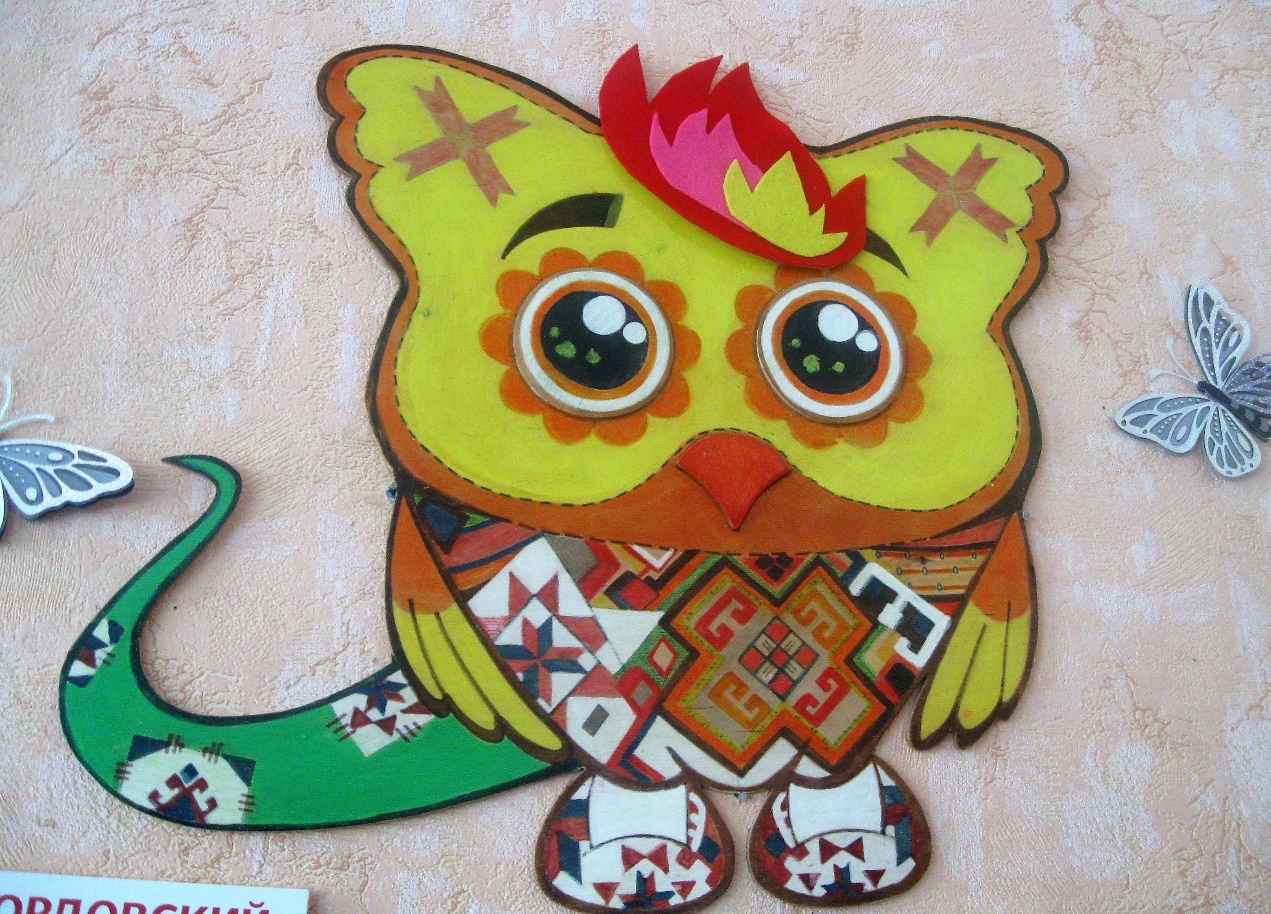 Куй Горош – парикмахер.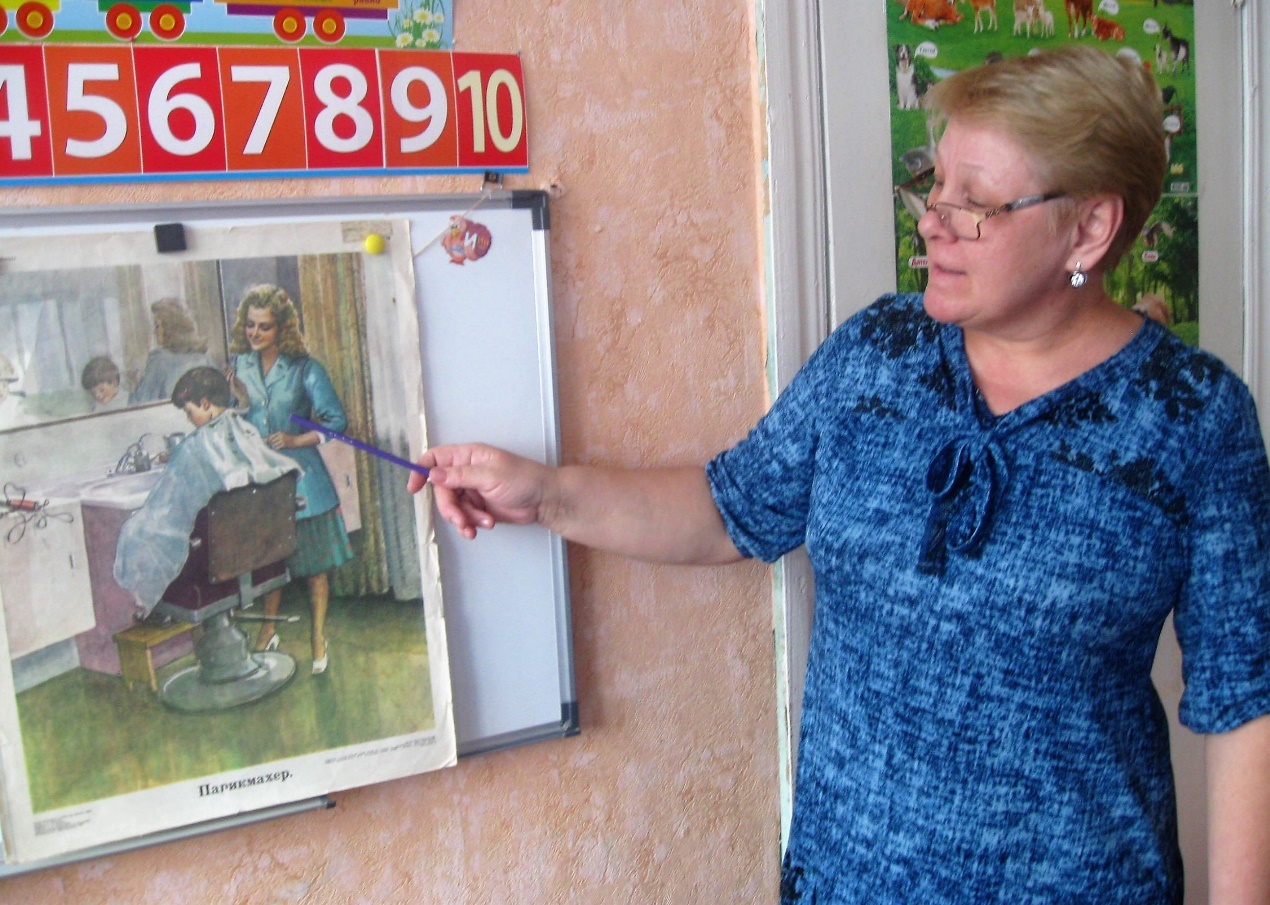 Беседа о профессии – парикмахер.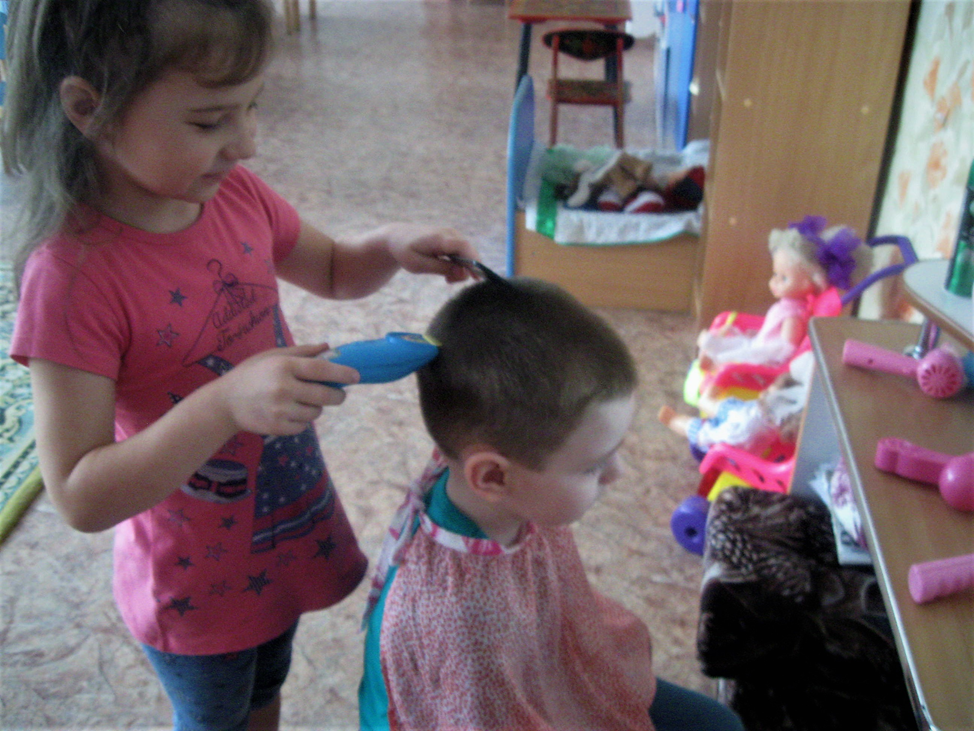 Сюжетно ролевая игра «Парикмахерская»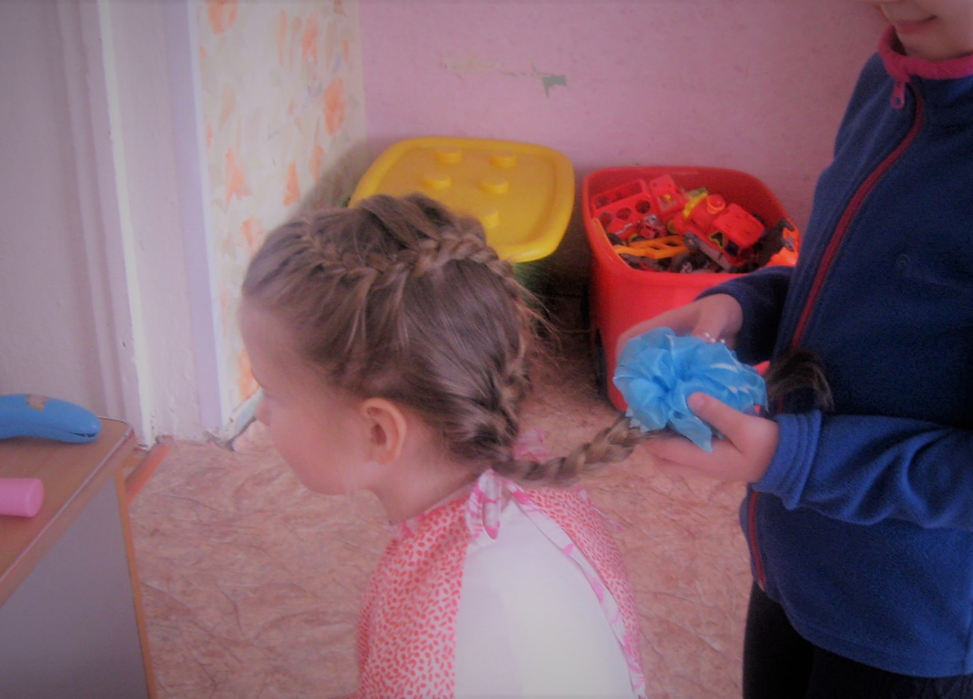 Сюжетно ролевая игра «Парикмахерская»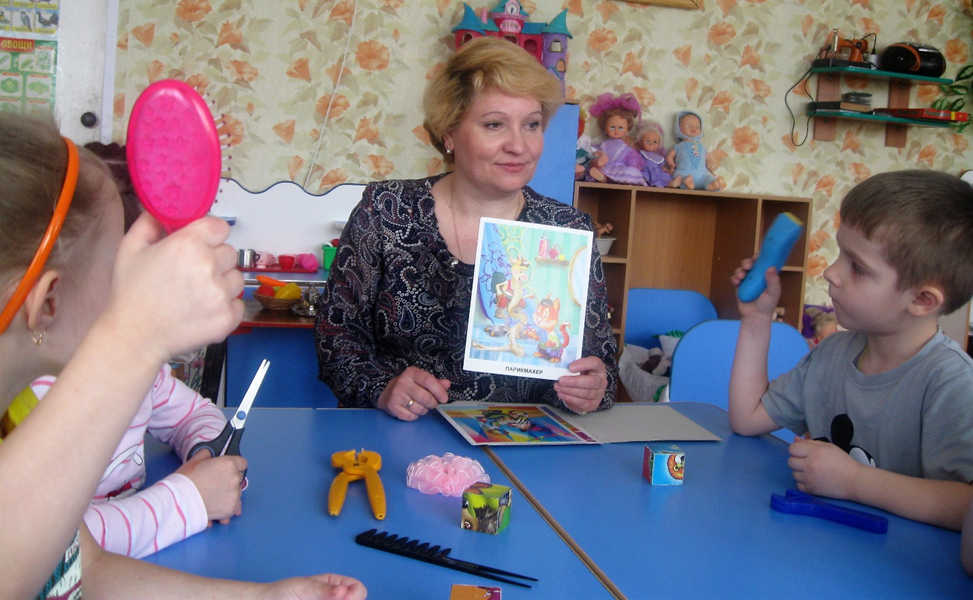 Д/и: «Подбери инструмент».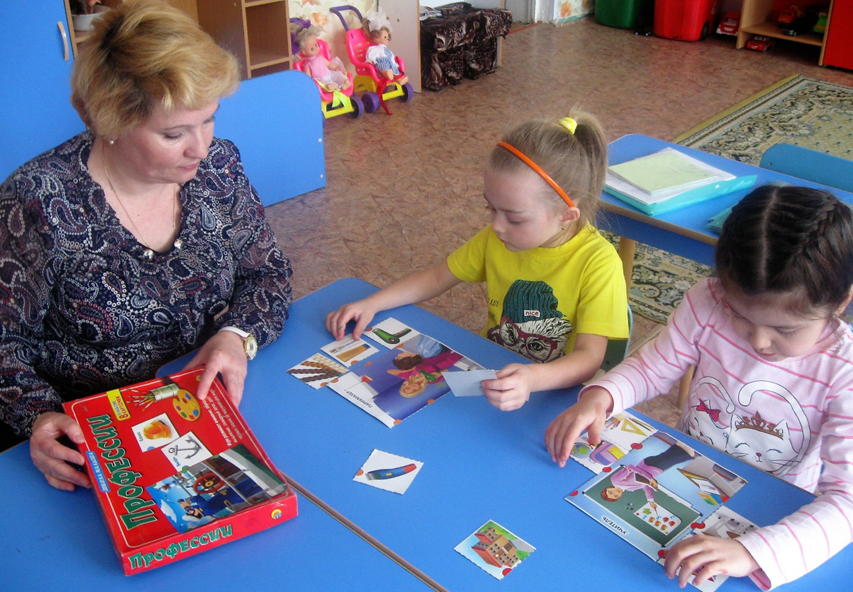 Игра: «Профессии».Рассказывание сказки о куй Гороше – парикмахере.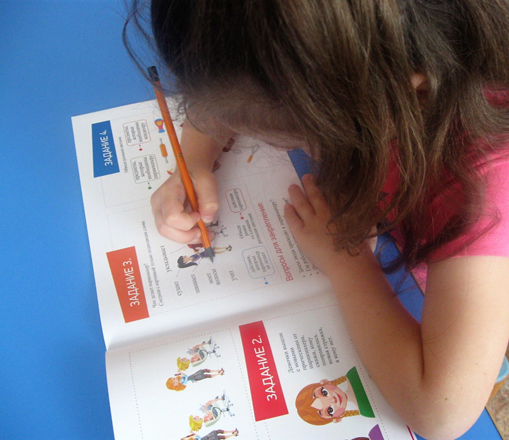 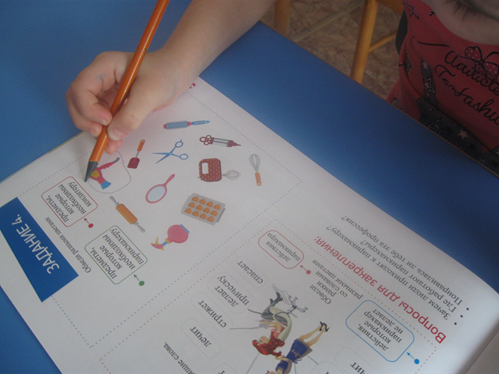 Работа в тетрадях по ранней проф. ориентации.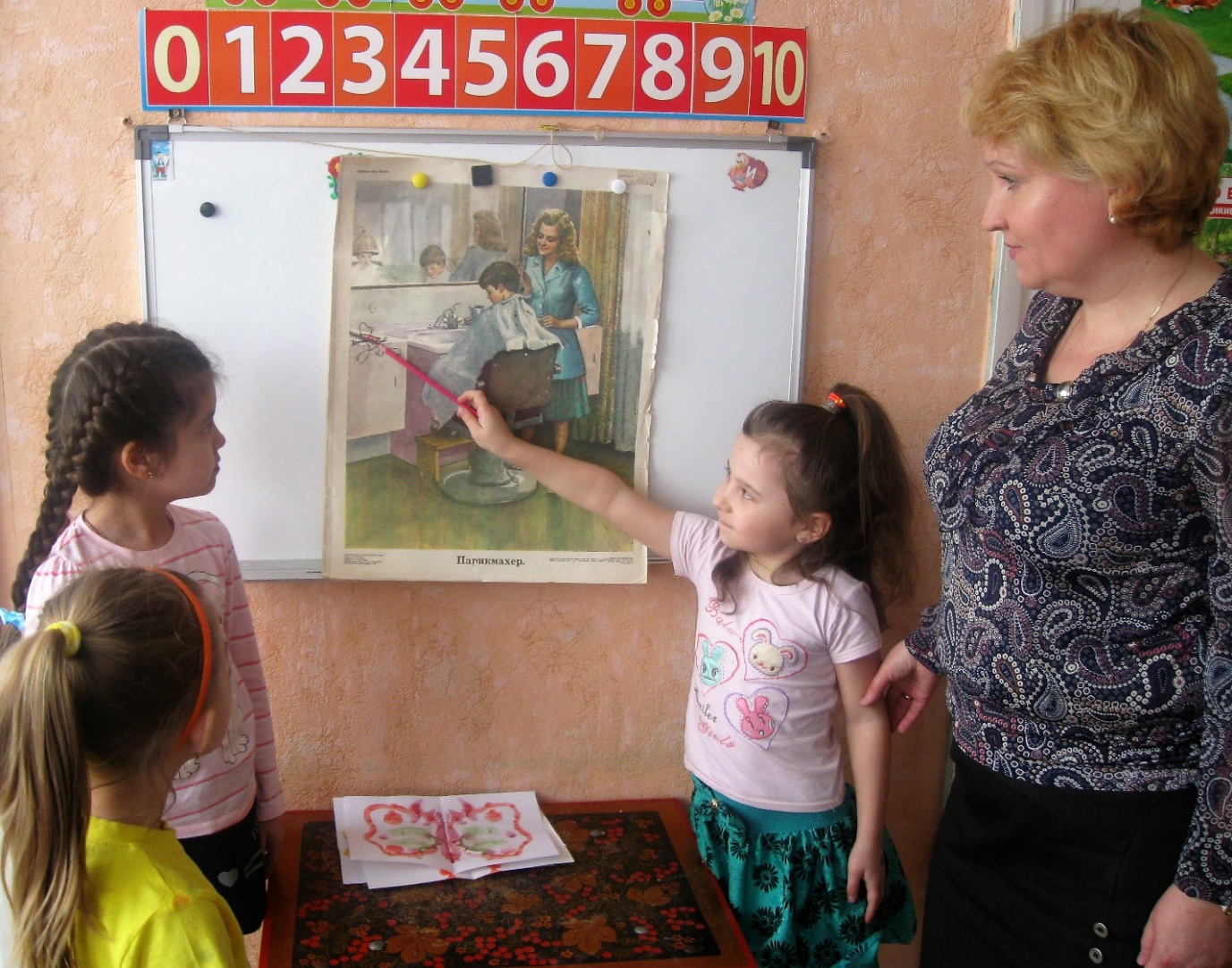 Составление рассказа: «Я парикмахер».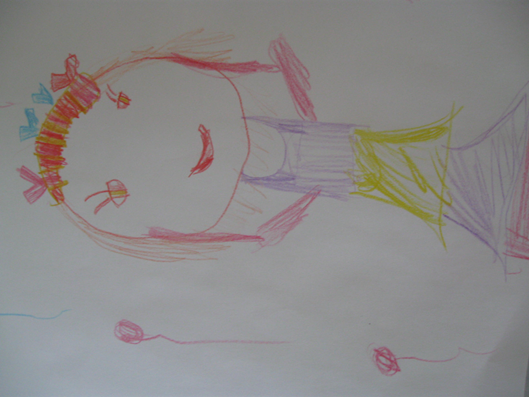 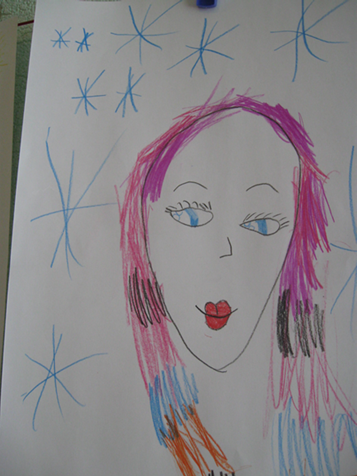 Рисование на тему: «Мамина прическа».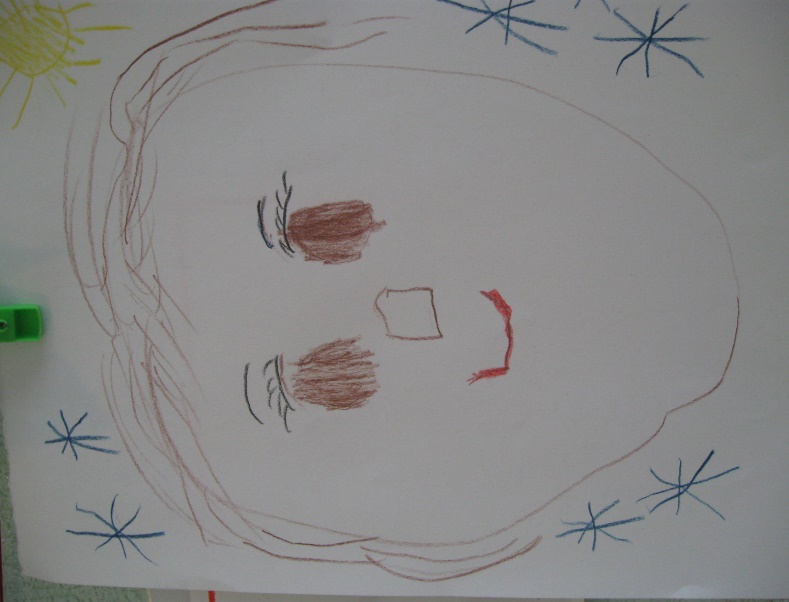 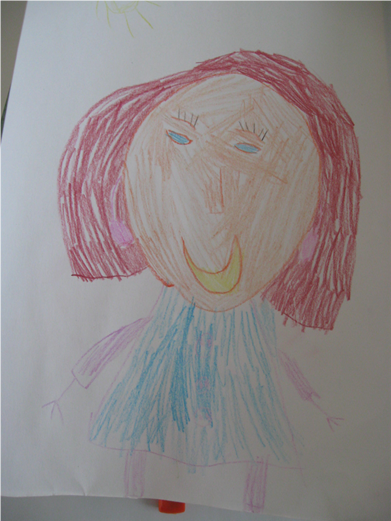 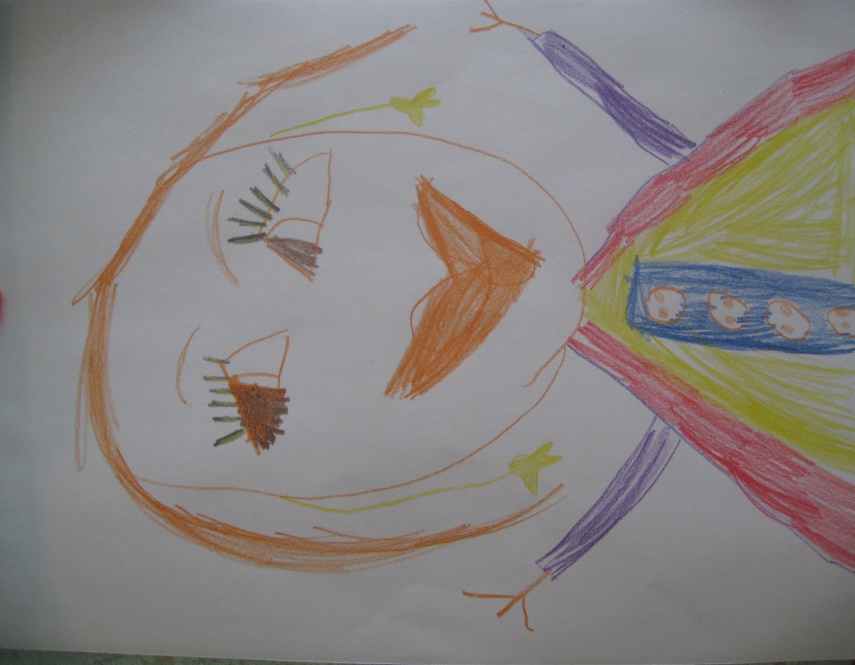 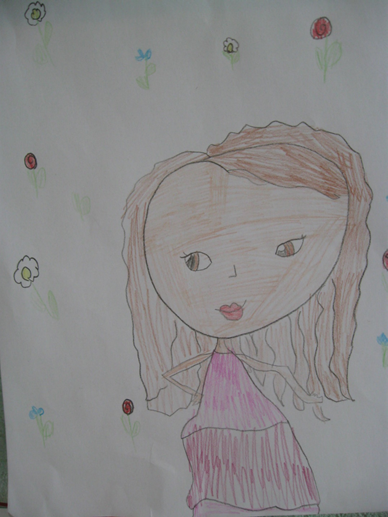 Рисование на тему: «Мамина прическа».